RESULTADO – TOMADA DE PREÇON° 2023241TP33278HEAPAO Instituto de Gestão e Humanização – IGH, entidade de direito privado e sem fins lucrativos, classificadocomo Organização Social, vem tornar público o resultado da Tomada de Preços, com a finalidade de adquirirbens, insumos e serviços para o HEAPA - Hospital Estadual de Aparecida de Goiânia, com endereço à Av.Diamante, s/n - St. Conde dos Arcos, Aparecida de Goiânia/GO, CEP: 74.969-210.Bionexo do Brasil LtdaRelatório emitido em 06/02/2023 14:43CompradorIGH - HUAPA - HOSPITAL DE URGÊNCIA DE APARECIDA DE GOIÂNIA (11.858.570/0004-86)AV. DIAMANTE, ESQUINA C/ A RUA MUCURI, SN - JARDIM CONDE DOS ARCOS - APARECIDA DE GOIÂNIA, GO CEP: 74969-210Relação de Itens (Confirmação)Pedido de Cotação : 267269399COTAÇÃO Nº 33278 - HIGIENE E LIMPEZA - HEAPA JAN/2023Frete PróprioObservações: *PAGAMENTO: Somente a prazo e por meio de depósito em conta PJ do fornecedor. *FRETE: Só serão aceitas propostas com frete CIF epara entrega no endereço: AV. DIAMANTE, ESQUINA C/ A RUA MUCURI, JARDIM CONDE DOS ARCOS, AP DE GOIÂNIA/GO CEP: 74969210, dia ehorário especificado. *CERTIDÕES: As Certidões Municipal, Estadual de Goiás, Federal, FGTS e Trabalhista devem estar regulares desde a data daemissão da proposta até a data do pagamento. *REGULAMENTO: O processo de compras obedecerá ao Regulamento de Compras do IGH,prevalecendo este em relação a estes termos em caso de divergência.Tipo de Cotação: Cotação NormalFornecedor : Todos os FornecedoresData de Confirmação : TodasFaturamentoMínimoPrazo deEntregaValidade daPropostaCondições dePagamentoFornecedorFrete ObservaçõesCirurgica Goiania EireliGOIÂNIA - GOMarcelo Simoes Gusmao - (62) 99161-4121diretor@cirurgicagoiania.com.brMais informações3dias após12R$ 500,000002/02/202330 ddlCIFCIFnullnullconfirmaçãoPULIRE VILA COMERCIO DEDESCARTAVEIS EIRELIDUQUE DE CAXIAS - RJBeatriz Nunes - null5 dias apósconfirmaçãoR$ 1.000,000002/02/202330 ddlvendas12@pulire.com.brMais informaçõesProgramaçãode EntregaPreço PreçoUnitário FábricaValorTotalProdutoCódigoFabricante Embalagem Fornecedor Comentário JustificativaRent(%) QuantidadeUsuário;AVELAR EHOSPFAR: NÃOFATURAM PORPENDÊNCIAFINANCEIRA /PRIME: NÃOATENDE AFORMA DEPAGAMENTOSOLICITADOPELADESINFETANTEHOSP.QUATERNARIOAMONIODaniellyEvelynPereira DaCruzDESINFETANTEHOSP.QUATERNARIOAMONIOCirurgicaGoiania EireliR$R$R$142489-UNDnull72 Frasco18,6000 0,00001.339,2000750ML - PRO750ML -LINK - PROLINK30/01/202315:45FRASCOINSTITUIÇÃO,SOMENTE AVISTASABONETELIQUIDOP/BANHOPERFUMADOPH NEUTROGALAO 5LITROS -FLORABELLA -FLORABELLASABONETELIQUIDOP/BANHOPERFUMADO 51887PH NEUTROGALAO 5DaniellyEvelynPereira DaCruzCirurgicaGoiania EireliR$R$R$998,00003-UNDnull-40 Galao24,9500 0,000030/01/202315:45LITROSTotalParcial:R$112.02.337,2000Total de Itens da Cotação: 3Total de Itens Impressos: 2Programaçãode EntregaPreço PreçoUnitário FábricaValorTotalProdutoCódigoFabricante Embalagem Fornecedor Comentário JustificativaRent(%) QuantidadeUsuárioDaniellyEvelynPereira DaCruz;MEGAMIX EPANOMULTIUSOROLO C/ 600 50556PANOS 28CM X0CM X 240MPANO MULTIUSO INOVEN28X240 AZUL -NOBRE -PULIRE VILACOMERCIO DEDESCARTAVEISEIRELIFAF CALADO:NÃORESPONDERAM 84,8000 0,0000E-MAIL DER$R$R$2-ROLOnull30 Unidade2.544,00004NOBRE30/01/2023HOMOLOGAÇÃO15:45TotalParcial:R$30.02.544,0000Total de Itens da Cotação: 3Total de Itens Impressos: 1TotalGeral:R$142.04.881,2000Clique aqui para geração de relatório completo com quebra de página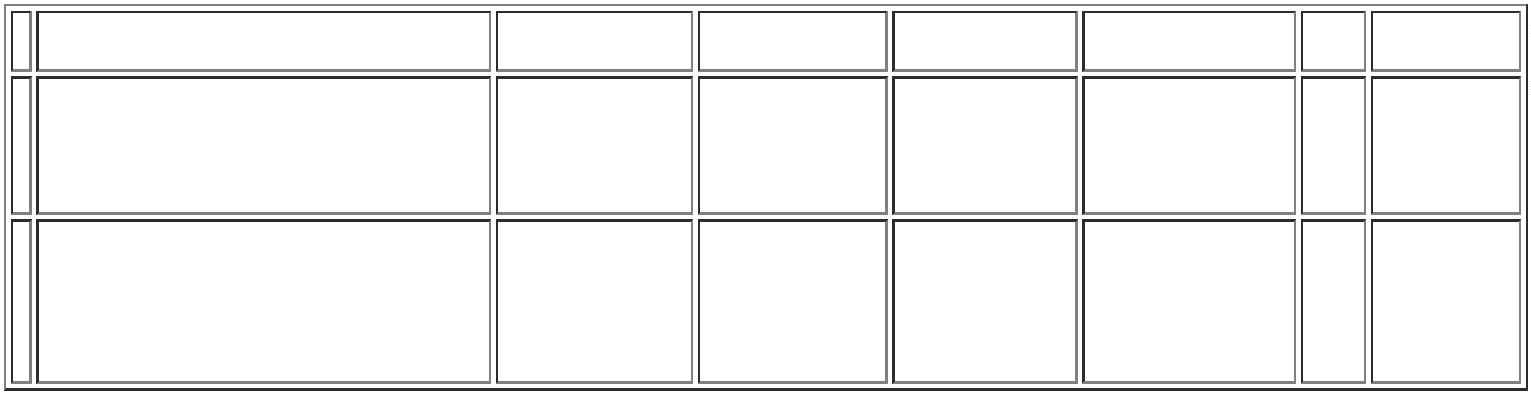 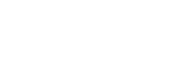 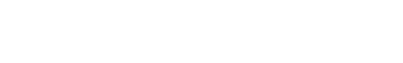 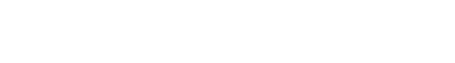 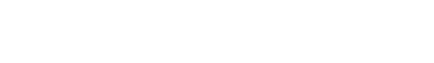 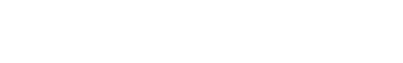 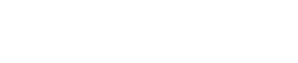 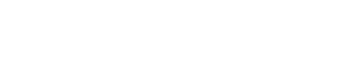 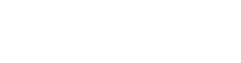 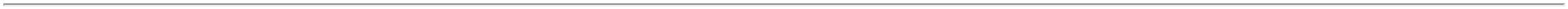 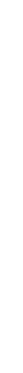 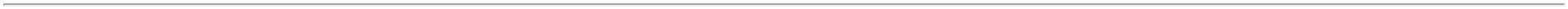 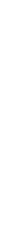 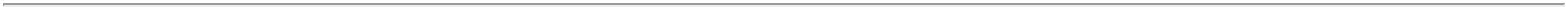 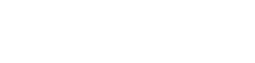 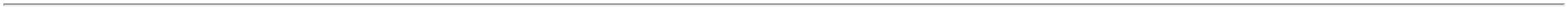 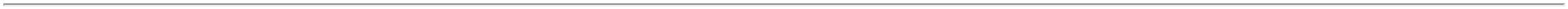 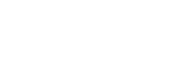 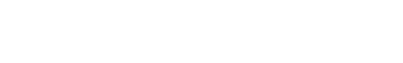 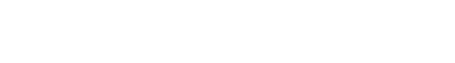 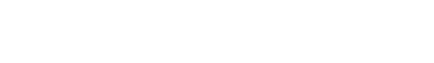 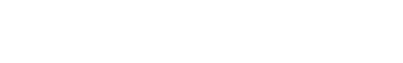 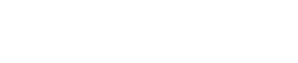 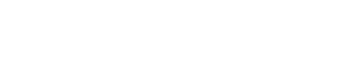 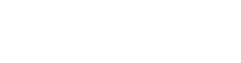 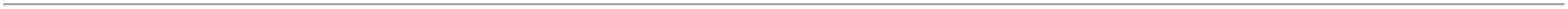 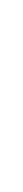 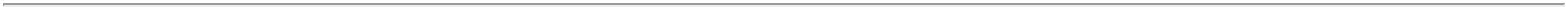 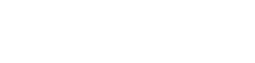 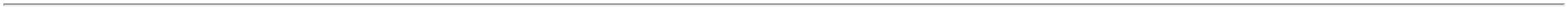 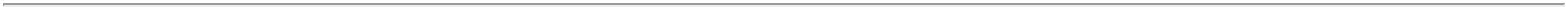 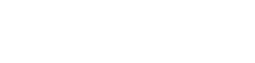 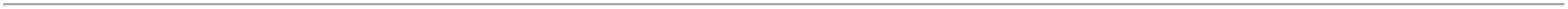 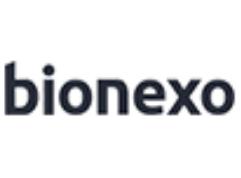 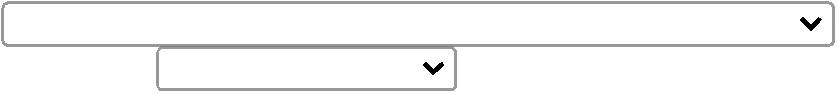 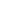 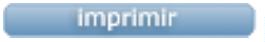 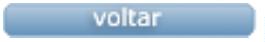 